Logo dlakategoriisprawKARTA INFORMACYJNA SPRAWY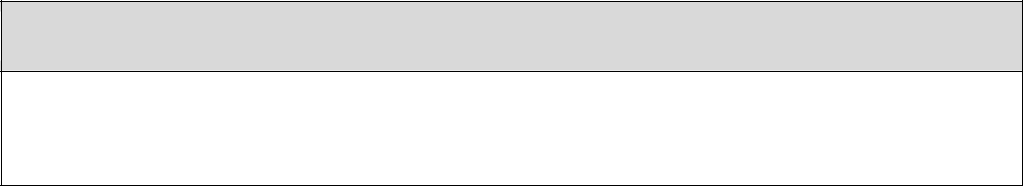 PRZENIESIENIE DECYZJI O POZWOLENIU NA BUDOWĘLogo dlakategoriisprawKARTA INFORMACYJNA SPRAWYPRZENIESIENIE DECYZJI O POZWOLENIU NA BUDOWĘPodmiot składający wniosekInwestorInwestorInwestorPodmiot składający wniosekInwestorInwestorInwestorWydział Architektury, Urbanistyki i BudownictwaWydział Architektury, Urbanistyki i BudownictwaWydział Architektury, Urbanistyki i BudownictwaMiejsce składania wnioskuul. Ptasia 6A, pok. 101 (I piętro)ul. Ptasia 6A, pok. 101 (I piętro)ul. Ptasia 6A, pok. 101 (I piętro)tel. 75 75 46 239tel. 75 75 46 239tel. 75 75 46 2391. Wniosek o przeniesienie pozwolenia na budowę (PB-9)1. Wniosek o przeniesienie pozwolenia na budowę (PB-9)1. Wniosek o przeniesienie pozwolenia na budowę (PB-9)2.2.Załączniki:Załączniki:1)oświadczenie inwestora o przejęciu warunków zawartych w1)oświadczenie inwestora o przejęciu warunków zawartych wdecyzji o pozwoleniu na budowę,decyzji o pozwoleniu na budowę,2) oświadczenie inwestora o posiadanym prawie do2) oświadczenie inwestora o posiadanym prawie doWymagane dokumentydysponowania nieruchomością na cele budowlane (PB-5),dysponowania nieruchomością na cele budowlane (PB-5),3) zgoda dotychczasowego inwestora, na rzecz którego3) zgoda dotychczasowego inwestora, na rzecz któregodecyzja została wydana, lub kopia tej zgody,decyzja została wydana, lub kopia tej zgody,4) pełnomocnictwo (jeżeli ustanowiono pełnomocnika) wraz z4) pełnomocnictwo (jeżeli ustanowiono pełnomocnika) wraz zdowodem uiszczenia opłaty skarbowej jeśli jest wymagana,dowodem uiszczenia opłaty skarbowej jeśli jest wymagana,5) dowód uiszczenia opłaty skarbowej5) dowód uiszczenia opłaty skarbowejWysokość opłaty za przeniesienie pozwolenia na budowęWysokość opłaty za przeniesienie pozwolenia na budowęWysokość opłaty za przeniesienie pozwolenia na budowęOpłatyokreślają przepisy Ustawy z dnia 16 listopada 2006 r. o opłacieokreślają przepisy Ustawy z dnia 16 listopada 2006 r. o opłacieokreślają przepisy Ustawy z dnia 16 listopada 2006 r. o opłacieskarbowej (Dz. U. z 2021 r. poz. 1923 z późn. zm.).skarbowej (Dz. U. z 2021 r. poz. 1923 z późn. zm.).skarbowej (Dz. U. z 2021 r. poz. 1923 z późn. zm.).Sprawa jest rozpatrywana bez zbędnej zwłoki, ale nie później niżSprawa jest rozpatrywana bez zbędnej zwłoki, ale nie później niżSprawa jest rozpatrywana bez zbędnej zwłoki, ale nie później niżw terminie dwóch miesięcy (w sprawie szczególniew terminie dwóch miesięcy (w sprawie szczególniew terminie dwóch miesięcy (w sprawie szczególnieskomplikowanej) licząc od dnia wszczęcia postępowania. Doskomplikowanej) licząc od dnia wszczęcia postępowania. Doskomplikowanej) licząc od dnia wszczęcia postępowania. DoTermin realizacjiterminów wyżej określonych nie wlicza się terminówterminów wyżej określonych nie wlicza się terminówterminów wyżej określonych nie wlicza się terminówTermin realizacjiterminów wyżej określonych nie wlicza się terminówterminów wyżej określonych nie wlicza się terminówterminów wyżej określonych nie wlicza się terminówTermin realizacjiprzewidzianych w przepisach prawa dla dokonania określonychprzewidzianych w przepisach prawa dla dokonania określonychprzewidzianych w przepisach prawa dla dokonania określonychprzewidzianych w przepisach prawa dla dokonania określonychprzewidzianych w przepisach prawa dla dokonania określonychprzewidzianych w przepisach prawa dla dokonania określonychprzewidzianych w przepisach prawa dla dokonania określonychprzewidzianych w przepisach prawa dla dokonania określonychprzewidzianych w przepisach prawa dla dokonania określonychczynności, okresów zawieszenia postępowania, okresu trwaniaczynności, okresów zawieszenia postępowania, okresu trwaniaczynności, okresów zawieszenia postępowania, okresu trwaniamediacji oraz okresów opóźnień spowodowanych z winy stronymediacji oraz okresów opóźnień spowodowanych z winy stronymediacji oraz okresów opóźnień spowodowanych z winy stronyalbo przyczyn niezależnych od organu.albo przyczyn niezależnych od organu.albo przyczyn niezależnych od organu.1.1.Ustawa z dnia 7 lipca 1994 r. Prawo budowlane (Dz. U. z 2021Ustawa z dnia 7 lipca 1994 r. Prawo budowlane (Dz. U. z 2021r. poz. 2351 z późn. zm.)r. poz. 2351 z późn. zm.)2.2.Ustawa z dnia 14 czerwca 1960 r. Kodeks postępowaniaUstawa z dnia 14 czerwca 1960 r. Kodeks postępowaniaadministracyjnego (Dz. U. z 2021 r. poz. 735 z późn. zm.)administracyjnego (Dz. U. z 2021 r. poz. 735 z późn. zm.)3.3.Ustawa o opłacie skarbowej z dnia 16 listopada 2006 r. (Dz. U.Ustawa o opłacie skarbowej z dnia 16 listopada 2006 r. (Dz. U.Podstawa prawnaz 2021 r. poz. 1923 z późn. zm.)z 2021 r. poz. 1923 z późn. zm.)Podstawa prawnaz 2021 r. poz. 1923 z późn. zm.)z 2021 r. poz. 1923 z późn. zm.)Podstawa prawna4.4.Rozporządzenie Ministra Rozwoju, Pracy i Technologii z dniaRozporządzenie Ministra Rozwoju, Pracy i Technologii z dnia4.4.Rozporządzenie Ministra Rozwoju, Pracy i Technologii z dniaRozporządzenie Ministra Rozwoju, Pracy i Technologii z dnia25 czerwca 2021 r. (Dz. U. z 2021 r. poz. 1170)25 czerwca 2021 r. (Dz. U. z 2021 r. poz. 1170)5.5.Rozporządzenie Ministra Rozwoju, Pracy i Technologii z dniaRozporządzenie Ministra Rozwoju, Pracy i Technologii z dnia16 lutego 2021 r. (Dz. U. z 2021 r. poz. 322)16 lutego 2021 r. (Dz. U. z 2021 r. poz. 322)6.6.Przepisy techniczno-budowlane oraz przepisy odrębnychPrzepisy techniczno-budowlane oraz przepisy odrębnychustawustaw1.1.Wniosek składa się osobiście w formie pisemnej lub w formieWniosek składa się osobiście w formie pisemnej lub w formiedokumentu elektronicznego, na zasadach określonych wdokumentu elektronicznego, na zasadach określonych wustawie z dnia 17 lutego 2005 r. o informatyzacji działalnościustawie z dnia 17 lutego 2005 r. o informatyzacji działalności*Uwagipodmiotów realizujących zadania publiczne.podmiotów realizujących zadania publiczne.2.2.Wnioski dotyczące spraw budownictwa mieszkaniowego sąWnioski dotyczące spraw budownictwa mieszkaniowego sązwolnione z opłat za podanie jak i za otrzymanie decyzji ozwolnione z opłat za podanie jak i za otrzymanie decyzji oprzeniesieniu pozwolenia na budowę.przeniesieniu pozwolenia na budowę.Klauzula informacyjnaKlauzula informacyjna RODOKlauzula informacyjna RODOKlauzula informacyjna RODOKlauzula informacyjnaKlauzula informacyjna RODOKlauzula informacyjna RODOKlauzula informacyjna RODORODOKlauzula informacyjna RODOKlauzula informacyjna RODOKlauzula informacyjna RODORODOData utworzenia23.08.2021 r.ZatwierdziłNaczelnik Wydziału